Dzień dobry,mam prośbę o ofertę na wzorcowanie z akredytacją wzorca szczelności. Czynnikiem roboczym jest hel. Parametry wzorca według poniższego zdjęcia: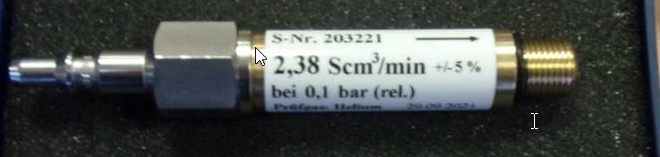 